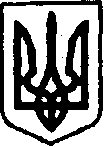 УКРАЇНАКЕГИЧІВСЬКА СЕЛИЩНА РАДАХХІ СЕСІЯ VIIІ СКЛИКАННЯРІШЕННЯ01 грудня 2021 року                смт Кегичівка  		                                 Про затвердження Акта приймання   –   передачі  На виконання договору  поставки від 11 жовтня 2021 року для проведення еко-акції «Зелена Енергія Нафтогаз» у межах проекту «Один мільйон людей    за один день» глобальної ініціативи з відновлення екосистеми Землі «Greening of The Planet», керуючись Законом України «Про бухгалтерський   облік           та фінансову звітність  в  Україні», статтями  4, 10, 25, 26, 42, 46,  59   Закону   України «Про місцеве самоврядування в Україні», Кегичівська селищна радаВИРІШИЛА:Затвердити Акт приймання – передачі  від 27 жовтня 2021 року            між ФОП Дмитрієва Ліліана Вячеславівна та Кегичівською селищною радою, що додається.Визначити балансоутримувачем майна, зазначеного в Акті приймання – передачі, Кегичівську селищну раду (код ЄДРПОУ 04396963). Відділу бухгалтерського обліку та звітності Кегичівської селищної ради здійснити оприбуткування, згідно із Актом приймання –  передачі.Контроль на виконання даного рішення покласти на постійну комісію      з  питань  житлово-комунального господарства, транспорту, зв’язку,  паливно-енергетичних питань, розвитку підприємництва, громадського харчування        та побуту Кегичівської селищної ради (Олександр МАХОТКА) та постійну комісію з питань бюджету, фінансів, соціально-економічного розвитку             та комунальної власності Кегичівської селищної ради (голова комісії                     Вікторія ЛУЦЕНКО).Кегичівський селищний голова         оригінал підписано                  Антон ДОЦЕНКО